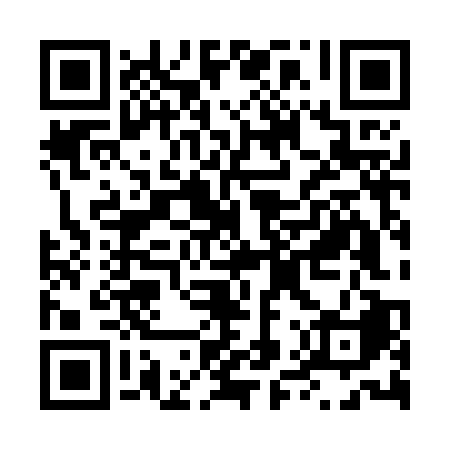 Ramadan times for Arena Po, ItalyMon 11 Mar 2024 - Wed 10 Apr 2024High Latitude Method: Angle Based RulePrayer Calculation Method: Muslim World LeagueAsar Calculation Method: HanafiPrayer times provided by https://www.salahtimes.comDateDayFajrSuhurSunriseDhuhrAsrIftarMaghribIsha11Mon5:045:046:4212:324:356:246:247:5612Tue5:025:026:4012:324:366:256:257:5713Wed5:005:006:3812:324:376:266:267:5914Thu4:584:586:3612:324:386:286:288:0015Fri4:564:566:3412:314:396:296:298:0216Sat4:544:546:3312:314:406:306:308:0317Sun4:524:526:3112:314:416:326:328:0418Mon4:504:506:2912:304:426:336:338:0619Tue4:484:486:2712:304:436:346:348:0720Wed4:464:466:2512:304:446:356:358:0921Thu4:444:446:2312:304:456:376:378:1022Fri4:424:426:2112:294:466:386:388:1223Sat4:404:406:1912:294:476:396:398:1324Sun4:384:386:1812:294:486:416:418:1525Mon4:364:366:1612:284:496:426:428:1626Tue4:334:336:1412:284:506:436:438:1827Wed4:314:316:1212:284:516:446:448:1928Thu4:294:296:1012:274:526:466:468:2129Fri4:274:276:0812:274:536:476:478:2230Sat4:254:256:0612:274:546:486:488:2431Sun5:235:237:041:275:557:507:509:251Mon5:205:207:031:265:557:517:519:272Tue5:185:187:011:265:567:527:529:283Wed5:165:166:591:265:577:537:539:304Thu5:145:146:571:255:587:557:559:325Fri5:125:126:551:255:597:567:569:336Sat5:095:096:531:256:007:577:579:357Sun5:075:076:511:256:017:587:589:368Mon5:055:056:501:246:028:008:009:389Tue5:035:036:481:246:028:018:019:4010Wed5:015:016:461:246:038:028:029:41